Schlitteln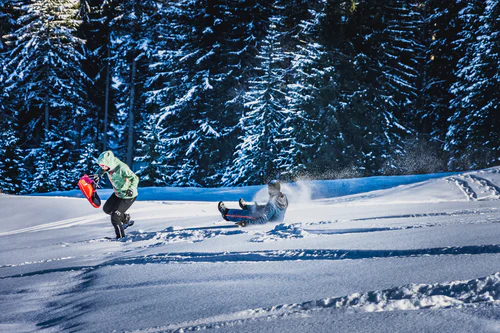 In Lenzerheide erwarten dich gleich vier aufregende Schlittel Pisten von unterschiedlicher Länge. Mit dem «Light Ride» gibt es seit 2021 eine ganz neue Art des Nachtschlittelns. Das multisensorische Schlittel Erlebnis ist eine Challenge für Jung und Alt. Geschicklichkeit messen, Geschwindigkeitsrekorde brechen und im Lichttunnel ordentlich Fahrt aufnehmen – das und vieles mehr bietet der neue «Light Ride» auf der Lenzerheide.Kategorie: 	Tagesauflug, Sportprogramm, Abendprogramm (Light Ride)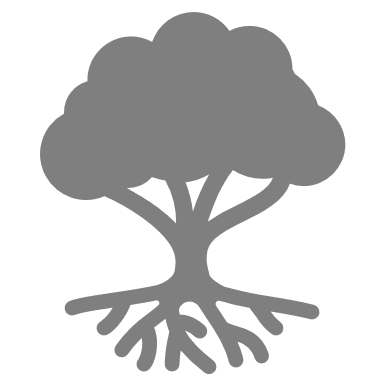 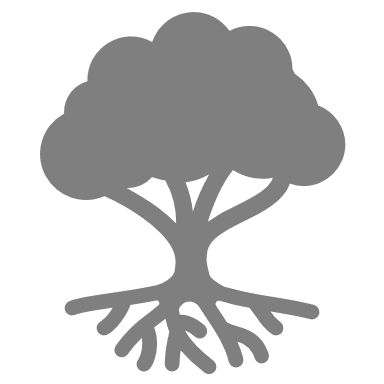 geförderte Ziele:		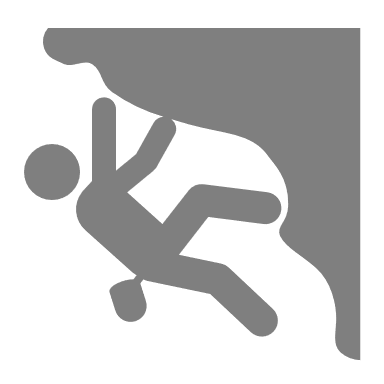 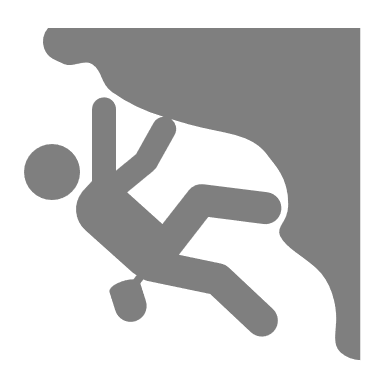 Preis pro Person:					                                               Gruppengrösse:				10 - 25 Personen Ort:	Schlittelbahnen Lenzerheide 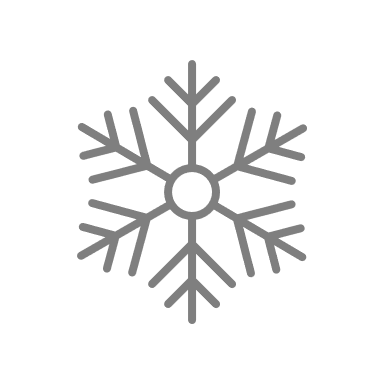 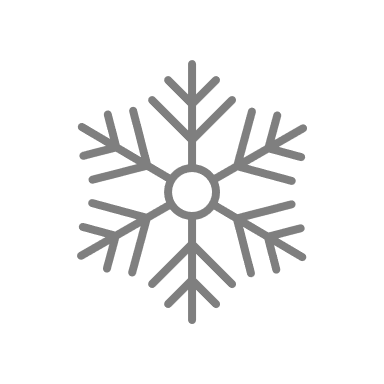 Jahreszeit:				                                                                  geeignetes Wetter: 			SchönwetterZeitaufwand für LP: 			ca. 0.5 StundenBetreuung / Begleitperson(en):		2 PersonenSchwierigkeitsgrad:			                                           geeignete Lagerform(en): 			Schneesportlager	Schlitten mieten:				diverse Möglichkeiten (z.B. Pesko Rothornobahn: +41 81 385 10 60)Reservationen: 	Tickets für Light Ride über Webseite: https://ticket.arosalenzerheide.swiss/de/products/lenzerheide-light-ride-night-sledding?type=1&start_date=2021-06-17Detaillierte Planung:Spezifische Sicherheitsmassnahmen:				Links:	https://arosalenzerheide.swiss/de/Region/Lenzerheide/Winter/Weitere-Winteraktivitaeten/Schlittelnhttps://www.bfu.ch/de/ratgeber/schlitteln-ohne-unfallZeitAblaufMaterialBemerkungen0'15'10' 15'60'  10'0' AnreiseSchlitteltickets kaufen / Schlitten mietenFahrt mit der SeilbahnZeit für eine Abfahrt Beliebig oft wiederholenSchlitten zurückgebenRückreiseEventuell ReservationsbestätigungSicherheits- 
vorkehrungen beachtenSicherheitsvorkehrungenVerantwortung im LeitungsteamSchlittelplausch gut organisieren: bei längeren Strecken zuvorderst und zuhinterst eine Lehr- oder Begleitperson, die vorderste Person darf nicht überholt werden und die Route gemeinsam erkunden.SicherheitsvorkehrungenAbbruchkriterien/AlternativenGewitterwarnungen und Regen sollten einen Tag im Voraus gecheckt werden. Verfassung der Schülerinnen und Schüler sowie Umweltbedingungen (Pistenverhältnisse, Wetter) im Auge behalten, wenn nötig die Aktivität vorzeitig abbrechen.SicherheitsvorkehrungenSicherheitsrelevante Verhaltensregeln für die Gruppe10 Schlittelregeln gemäss BFU:Auf andere Rücksicht nehmenGeschwindigkeit und Fahrweise dem Können anpassenFahrspur des Vorderen respektierenMit Abstand überholenVor dem Ein- und Anfahren nach oben blicken Am Rand anhaltenAm Rand auf- und absteigenZeichen und Markierungen beachtenHilfe leistenBei einem Unfall: Personalien angebenSicherheitsvorkehrungenMaterial/AusrüstungWinterjackeSchneehoseHandschuheHohe, feste Schuhe mit gutem ProfilHelmSkibrilleSicherheitsvorkehrungenWeitere MassnahmenEinen Ort zum Schlitteln auswählen, der auf die Fähigkeiten und das Alter der Schüler abgestimmt ist.Schlittelregeln schon im Unterricht erörtern und auf der Piste konsequent einhaltenSchlittel- und Schutzausrüstung vor dem Schlitteln prüfen und auf gutem Schuhwerk bestehenTragen des Helms konsequent durchsetzenVorbereitung für NotfallsituationenAlle Begleitpersonen kennen die wichtigsten Notfallnummern. Die Küche ist im Lagerhaus und per Mobiltelefon erreichbar und verfügt über ein Auto.